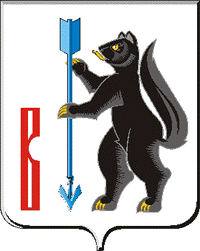 ГЛАВАГОРОДСКОГО ОКРУГА ВЕРХОТУРСКИЙП О С Т А Н О В Л Е Н И Еот 30.11.2018г. № 48г. ВерхотурьеОб организации работ по подготовке и проведению Всероссийской переписи населения 2020 года на территории городского округа ВерхотурскийВ соответствии с Федеральным законом от 25 января 2002 года № 8-ФЗ «О Всероссийской переписи населения», распоряжением Правительства Российской Федерации от 29.09.2017 № 1185, распоряжением Правительства Свердловской области от 18.04.2018 № 232-РП, в целях своевременного выполнения комплекса мероприятий по подготовке к проведению Всероссийской переписи населения 2020 года на территории городского округа Верхотурский, руководствуясь Уставом городского округа Верхотурский,ПОСТАНОВЛЯЮ:1.Утвердить прилагаемые:1) Положение о межведомственной комиссии по подготовке и проведению Всероссийской переписи населения 2020 года на территории городского округа Верхотурский;2) состав комиссии по подготовке и проведению Всероссийской переписи населения 2020 года на территории городского округа Верхотурский.2.Начальникам территориальных управлений Администрации городского округа Верхотурский взять под личный контроль подготовку и проведение Всероссийской переписи населения 2020 года на подведомственных территориях.3.Контроль исполнения настоящего постановления оставляю за собой.Главагородского округа Верхотурский						   А.Г. ЛихановУтвержденопостановлением Главыгородского округа Верхотурскийот 30.11.2018г. № 48«Об организации работ по подготовке и проведению Всероссийской переписи населения 2020 года на территории городского округа Верхотурский» П О Л О Ж Е Н И Ео комиссии по подготовке и проведению Всероссийской переписи населения 2020 годана территории городского округа Верхотурский1.Комиссия по подготовке и проведению Всероссийской переписи населения 2020 года на территории городского округа Верхотурский (далее - Комиссия) образована для координации действий федеральных органов исполнительной власти, исполнительных органов государственной власти Свердловской области и органов местного самоуправления городского округа Верхотурский по подготовке и проведению Всероссийской переписи населения 2020 года на территории городского округа Верхотурский.2.Комиссия в своей работе руководствуется Конституцией Российской Федерации, федеральными законами, указами и распоряжениями Президента Российской Федерации, постановлениями и распоряжениями Правительства Российской Федерации, распоряжениями и приказами Федеральной службы государственной статистики, законами Свердловской области, постановлениями и распоряжениями Правительства Свердловской области, органов местного самоуправления городского округа Верхотурский и настоящим Положением.3.Основными задачами Комиссии являются:1) обеспечение согласованных действий федеральных органов исполнительной власти, исполнительных органов государственной власти Свердловской области и органов местного самоуправления городского округа Верхотурский по подготовке и проведению Всероссийской переписи населения 2020 года на территории городского округа Верхотурский;2) оперативное решение вопросов, связанных с подготовкой и проведением Всероссийской переписи населения 2020 года на территории городского округа Верхотурский;3) контроль за ходом выполнения подготовительных мероприятий и проведением Всероссийской переписи населения 2020 года на территории городского округа Верхотурский.4.Комиссия для осуществления возложенных на неё задач: 1) рассматривает вопросы взаимодействия федеральных органов исполнительной власти, исполнительных органов государственной власти Свердловской области и органов местного самоуправления городского округа Верхотурский по подготовке и проведению Всероссийской переписи населения 2020 года на территории городского округа Верхотурский;2) осуществляет контроль за ходом подготовки и проведения Всероссийской переписи населения 2020 года;3) рассматривает предложения по вопросам:привлечения организаций различных организационно-правовых форм к работе по подготовке и проведению Всероссийской переписи населения 2020 года;проведения переписи отдельных категорий населения;обеспечения безопасности лиц, осуществляющих сбор сведений о населении, сохранности переписных листов и иных документов Всероссийской переписи населения 2020 года;поощрения физических и юридических лиц, принимавших активное участие в подготовке и проведении Всероссийской переписи населения 2020 года.4) рассматривает вопросы материально-технического, информационного обеспечения подготовки и проведения Всероссийской переписи населения 2020 года, порядка финансирования мероприятий по подготовке и проведению указанной переписи в соответствии с требованиями законодательства Российской Федерации и Свердловской области.5.Комиссия имеет право:1) приглашать на заседания Комиссии и заслушивать представителей территориальных федеральных органов исполнительной власти, исполнительных органов государственной власти Свердловской области, органов местного самоуправления городского округа Верхотурский, представителей общественных и религиозных объединений, средств массовой информации о ходе подготовки и проведения Всероссийской переписи населения 2020 года на территории городского округа Верхотурский;2) запрашивать у федеральных органов исполнительной власти, исполнительных органов государственной власти Свердловской области и органов местного самоуправления городского округа Верхотурский материалы по вопросам подготовки и проведения Всероссийской переписи населения 2020 года на территории городского округа Верхотурский;3) направлять в федеральные органы исполнительной власти, исполнительные органы государственной власти Свердловской области и органы местного самоуправления городского округа Верхотурский рекомендации по вопросам подготовки и проведения Всероссийской переписи населения 2020 года на территории городского округа Верхотурский;4) привлекать в установленном порядке к работе Комиссии представителей федеральных органов исполнительной власти, исполнительных органов государственной власти Свердловской области и органов местного самоуправления городского округа Верхотурский, представителей научных и религиозных организаций и общественных объединений, а также средств массовой информации;5) создавать временные рабочие группы для проработки предложений по проблемам, связанным с решением возложенных на Комиссию задач.6.Комиссия формируется на представительной основе. Положение и состав Комиссии утверждаются постановлением Главы городского округа Верхотурский.В Комиссию включаются представители территориальных федеральных органов исполнительной власти, исполнительных органов государственной власти Свердловской области и органов местного самоуправления городского округа Верхотурский, других государственных органов, научных и религиозных организаций и общественных объединений, а также средств массовой информации, которые имеют право совещательного голоса.Комиссия состоит из председателя Комиссии, заместителя председателя, секретаря и членов Комиссии.Председатель Комиссии руководит деятельностью Комиссии, определяет порядок рассмотрения вопросов, вносит предложения по уточнению и обновлению состава Комиссии, несёт персональную ответственность за выполнение возложенных на Комиссию задач.7.Заседания Комиссии проводятся по мере необходимости, в соответствии с планом работы, утверждаемым председателем Комиссии.Заседания Комиссии считаются правомочными, если на них присутствует более половины ее членов. Члены Комиссии участвуют в её заседаниях без права замены.Член Комиссии в случае невозможности его участия в заседании Комиссии вправе направить в письменной форме свои предложения и замечания по существу рассматриваемых вопросов в Комиссию.8.Решения Комиссии принимаются простым большинством голосов присутствующих на заседании членов Комиссии путем открытого голосования. В случае равенства голосов решающим является голос председателя Комиссии.Решения Комиссии оформляются протоколом, который подписывается председателем Комиссии или его заместителем, председательствующим на заседании.По вопросам, требующим решения Главы городского округа Верхотурский, Комиссия в установленном порядке вносит соответствующие предложения.9.Решения Комиссии, принятые в соответствии с ее компетенцией, являются обязательными для территориальных федеральных органов исполнительной власти, исполнительных органов государственной власти Свердловской области и органов местного самоуправления городского округа Верхотурский, представленных в Комиссии, если иное не установлено законодательством Российской Федерации.10.Ответственный секретарь Комиссии организует проведение заседания Комиссии, формирует повестку дня заседания, информирует членов Комиссии об очередном заседании, а также ведет и оформляет протокол ее заседания.11.Решение о прекращении деятельности Комиссии принимается постановлением Главы городского округа Верхотурский.12.Организационно-техническое обеспечение работы Комиссии осуществляется отделом сводных статистических работ г. ВерхотурьеУтвержденпостановлением Главыгородского округа Верхотурскийот 30.11.2018г. № 48«Об организации работ по подготовке и проведениюВсероссийской переписи населения 2020 годана территории городского округа Верхотурский»СОСТАВ комиссии по подготовке и проведению Всероссийской переписи населения 2020 годана территории городского округа ВерхотурскийЛиханов А.Г.- Глава городского округа Верхотурский, председатель комиссииДерябина Т.В.- главный специалист-эксперт отдела сводных статистических работ г. Верхотурье,  заместитель председателя комиссии (по согласованию)Тарамженина О.А.- начальник организационного отдела Администрации городского округа Верхотурский, секретарь комиссииЧлены комиссии:Литовских Л.Ю.- и.о. первого заместителя главы Администрации городского округа Верхотурский;Глушкова С.Н.- начальник Финансового управления в городском округе Верхотурский (по согласованию);Першина Е.В.- ведущий специалист отдела архитектуры и градостроительства Администрации городского округа Верхотурский;Сидоров В.Н.- начальник МКУ «Служба заказчика» городского округа Верхотурский;Матафонов П.А.- заместитель начальника Отдела полиции № 33 (дислокация г. Верхотурье) МО МВД России «Новолялинский» (по согласованию);Сиворакша И.А.- начальник Отделения по вопросам миграции Отдела полиции № 33 (дислокация г. Верхотурье) МО МВД России «Новолялинский» (по согласованию);Писецкий Д.А.- заместитель начальника ФКУ ИК-53 ГУФСИН России по Свердловской области (по согласованию);Агамагомедова Л.Г.- и.о. главного редактора АНО «Редакция газеты «Новая жизнь» (по согласованию);Рыбников В.П.- начальник отдела ГУ «Новолялинский центр занятости» в Верхотурском районе (по согласованию);Чебыкин А.С.- заместитель главного врача ГБУЗ «ЦРБ Верхотурского района» (по согласованию);Райфикестр В.В.- начальник Территориального отраслевого исполнительного органа государственной власти Свердловской области – Управление социальной защиты населения Верхотурского района (по согласованию);Бондаренко И.Ю.- начальник ГУ - Управление Пенсионного фонда РФ в Верхотурском уезде Свердловской области (по согласованию)